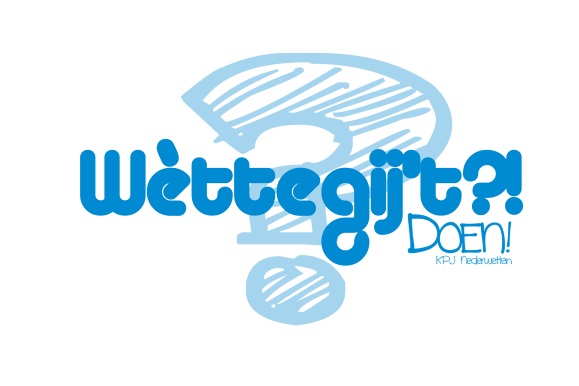 WÈTTEGIJ’T Quiz DOEN! Nederwetten Vrijdag 6 april 2018 quizavond en zaterdagavond 14 april 2018 feestavond.Straatnaam:_______________________________________________________________Uw naam;_________________________________________________________________Adres; __________________________________________________________________Telefoon (mobiel); __________________________________________________________Email; ___________________________________________________________________Naam teamcaptain; _________________________________________________________Telefoon (mobiel) teamcaptain; ________________________________________________Email teamcaptain; _________________________________________________________Evt. opmerkingen:___________________________________________________________==========================================================================================LET OP: opgeven voor 11 maart 2018* Inleveren bij Wendy Renders (Esrand 18) of Marga Arts ( Nieuw Ervensestraat 5)                                                         of via mail quiz@doennederwetten.nl  Inschrijving is definitief na ontvangst van inschrijfgeld  €15 , -- per team op rekeningnummer NL20RABO0137427646 t.a.v. DOEN! KPJ Nederwetten met vermelding van straatnaam en contactpersoon.* Het is mogelijk om met meerdere, aparte teams per straat mee te doen. *Voor het uitgebreide reglement, kijk op www.doennederwetten.nl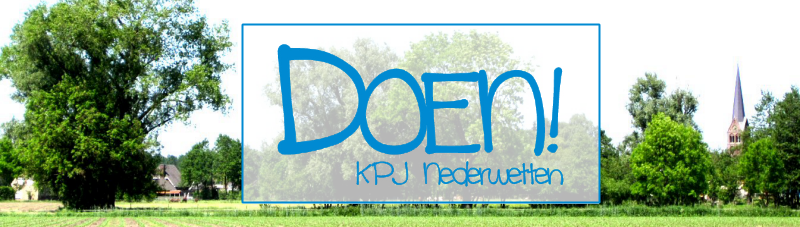 